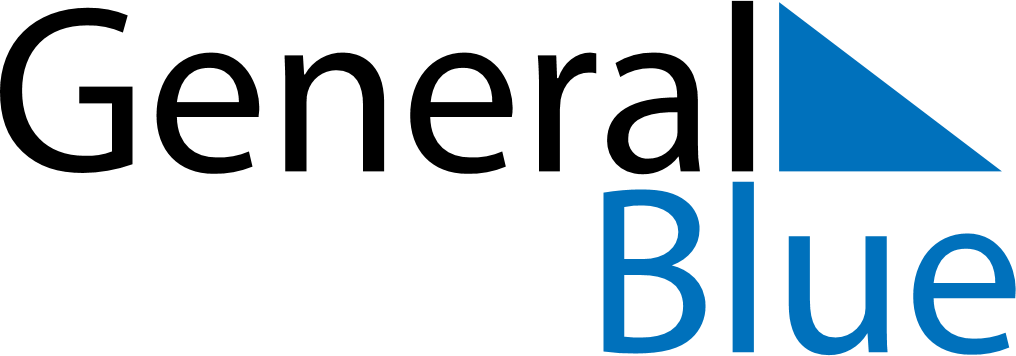 July 2026July 2026July 2026GuamGuamMondayTuesdayWednesdayThursdayFridaySaturdaySunday12345Independence Day (substitute day)Independence Day67891011121314151617181920212223242526Liberation Day2728293031